Publicado en Barcelona el 20/11/2018 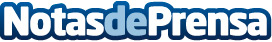 Los abogados de Koperus asesoran sobre como invertir en españa y protegerse de fraudesEl despacho jurídico internacional Koperus conoce la casuística jurídica de los negocios en España y asesora a diario a los inversores extranjeros en su idioma en materia fiscal mercantil civil penal y elabora los protocolos de prevenciónDatos de contacto:koperusNota de prensa publicada en: https://www.notasdeprensa.es/los-abogados-de-koperus-asesoran-sobre-como Categorias: Internacional Nacional Derecho Finanzas http://www.notasdeprensa.es